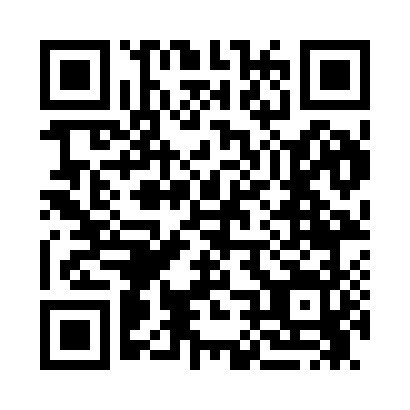 Prayer times for Waldron, Arkansas, USAMon 1 Jul 2024 - Wed 31 Jul 2024High Latitude Method: Angle Based RulePrayer Calculation Method: Islamic Society of North AmericaAsar Calculation Method: ShafiPrayer times provided by https://www.salahtimes.comDateDayFajrSunriseDhuhrAsrMaghribIsha1Mon4:416:071:205:088:349:592Tue4:426:071:215:088:349:593Wed4:426:081:215:088:349:594Thu4:436:081:215:088:349:595Fri4:446:091:215:088:339:586Sat4:446:091:215:088:339:587Sun4:456:101:215:098:339:588Mon4:466:101:225:098:339:579Tue4:476:111:225:098:329:5710Wed4:476:111:225:098:329:5611Thu4:486:121:225:098:329:5612Fri4:496:131:225:098:319:5513Sat4:506:131:225:098:319:5414Sun4:516:141:225:098:319:5415Mon4:516:141:225:098:309:5316Tue4:526:151:235:098:309:5217Wed4:536:161:235:098:299:5218Thu4:546:161:235:098:299:5119Fri4:556:171:235:098:289:5020Sat4:566:181:235:098:279:4921Sun4:576:181:235:098:279:4822Mon4:586:191:235:098:269:4723Tue4:596:201:235:098:269:4724Wed5:006:211:235:098:259:4625Thu5:016:211:235:098:249:4526Fri5:026:221:235:098:239:4427Sat5:036:231:235:098:239:4328Sun5:046:241:235:098:229:4229Mon5:056:241:235:098:219:4030Tue5:066:251:235:088:209:3931Wed5:076:261:235:088:199:38